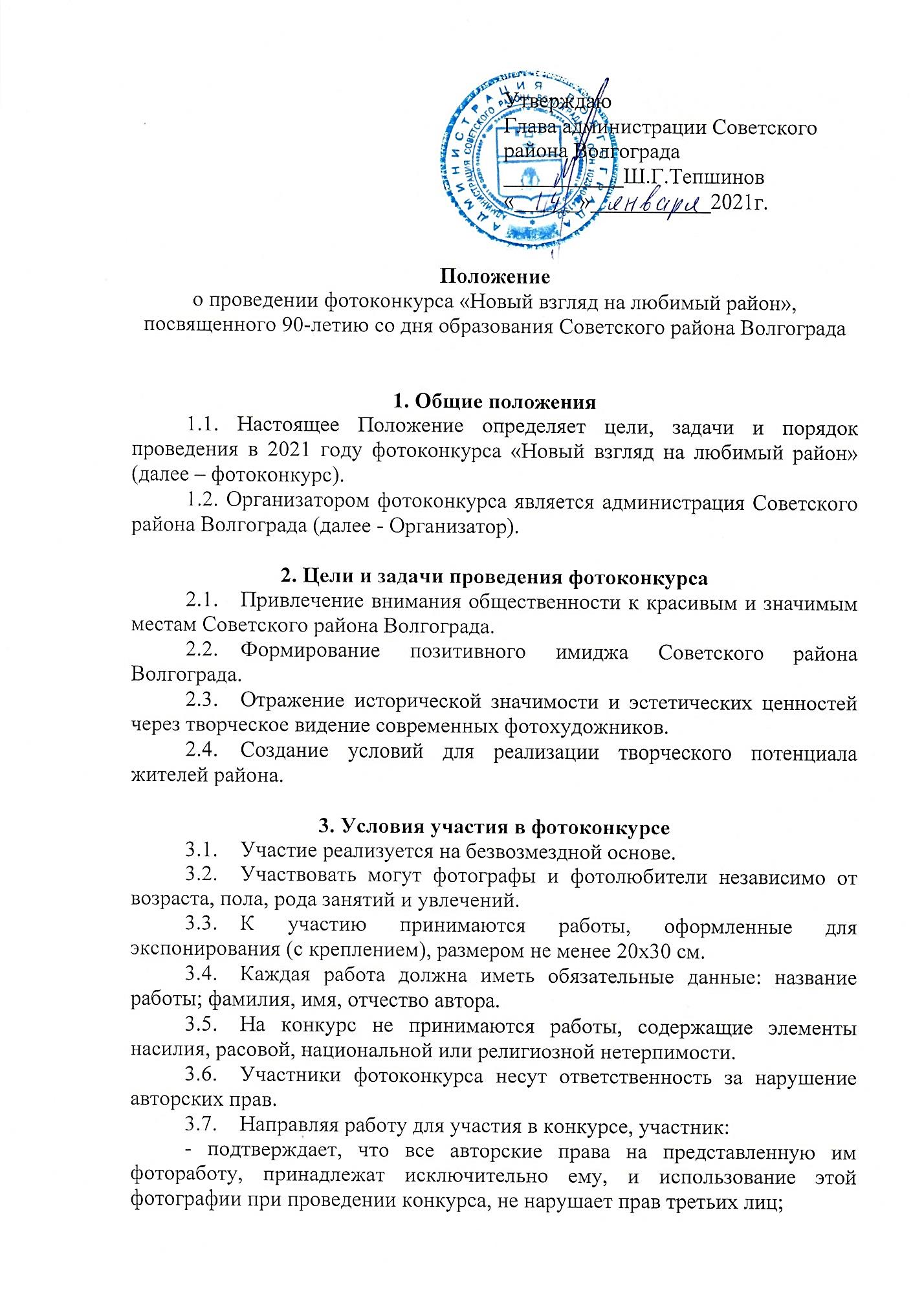 - дает согласие на опубликование данной фотоработы на сайтах по выбору Организатора.Организатор имеет право не допускать к участию в фотоконкурсе фотографии, не соответствующие требованиям, без предоставления дополнительных объясненийОрганизатор имеет право отказать участнику фотоконкурса, если он нарушил Положение о конкурсе, несвоевременно или неверно предоставил о себе необходимую информацию4.Порядок проведения фотоконкурсаФотоконкурс проводится в период с 01 февраля 2021 по 30 сентября 2021 по следующим этапам:Подача заявок и фоторабот: 01.02.2021-09.08.2021.Организация промежуточных выставок в МБУК «Комплекс культуры и отдыха Советского района Волгограда» (ул. Даугавская, 1):- 03.05.2021-14.05.2021;- 07.06.2021-15.06.2021.Подведение итогов конкурса и определение победителей: 10.08.2021 – 31.08.2021.Награждение победителей, финальная фотовыставка в МБУК «Комплекс культуры и отдыха Советского района Волгограда» (ул. Даугавская, 1): сентябрь 2021 года.5.Порядок подачи заявок на участие в фотоконкурсеЗаявка на участие в фотоконкурсе оформляется по форме согласно приложению 1 к настоящему Положению и является согласием на обработку персональных данных.На конкурс принимается только одна работа от каждого участника.Заявки и работы принимаются с 01.02.2021 по 09.08.2021 в администрации Советского района (пр-кт Университетский, 45, каб. 416). В целях реализации мер по профилактике и снижению рисков распространения новой коронавирусной инфекции COVID-19 фотоработы и заявки передаются по предварительному согласованию по телефону 39-72-36.6. Определение и награждение победителей фотоконкурсаОценка представленных на фотоконкурс работ осуществляется конкурсной комиссией (Приложение 2).Конкурсная комиссия рассматривает представленные работы и определяет победителей.Для единообразного сравнения конкурсных работ определены следующие критерии оценки:- соответствие теме фотоконкурса;- оригинальность;- общее восприятие;- художественный уровень произведения;- техника и качество исполнения.Решение конкурсной комиссии по подведению итогов фотоконкурса оформляется итоговым протоколом, в котором указывается количество баллов каждого критерия (максимальное – 10 баллов) и выявляются победители, набравшие наибольшее количество баллов (1-е, 2-е, 3-е место).Победители фотоконкурса награждаются дипломами.7. Контакты Организатора фотоконкурсаАдминистрация Советского района Волгограда, пр-кт Университетский, 45, каб. 416, тел. 39-72-36, kp-tokarenko@volgadmin.ru. Ответственное лицо: Токаренко Кира Петровна, консультант отдела по взаимодействию со структурами социальной сферы, общественными организациями и ТОС администрации Советского района Волгограда.Отдел по взаимодействию со структурамисоциальной сферы,общественными организациями и ТОСадминистрации Советского района ВолгоградаПриложение 1к Положению о проведениифотоконкурса «Новый взгляд налюбимый район», посвященного90-летию со дня образованияСоветского района ВолгоградаЗАЯВКА УЧАСТНИКАфотоконкурса «Новый взгляд на любимый район», посвященного 90-летию со дня образования Советского района Волгограда1. Фамилия, имя, отчество ___________________________________________2. Наименование фотоработы ________________________________________3. Телефон ________________________________________________________4. Наименование организации (при наличии)__________________________________________________________________Дата__________                                                   Подпись_______________               Отдел по взаимодействию со структурамисоциальной сферы,общественными организациями и ТОСадминистрации Советского района ВолгоградаПриложение 2к Положению о проведениифотоконкурса «Новый взгляд налюбимый район», посвященного90-летию со дня образованияСоветского района ВолгоградаСОСТАВконкурсной комиссиифотоконкурса «Новый взгляд на любимый район», посвященного 90-летию со дня образования Советского района ВолгоградаОтдел по взаимодействию со структурамисоциальной сферы,общественными организациями и ТОСадминистрации Советского района ВолгоградаФИОДолжностьТепшиновШафран Григорьевич- глава администрации Советского района Волгограда, председатель конкурсной комиссииГимбатовАндрей Петрович- первый заместитель председателя Волгоградской городской Думы, заместитель председателя конкурсной комиссииКрасюковаНаталия Анатольевна- начальник отдела по взаимодействию со структурами социальной сферы, общественными организациями и ТОС администрации Советского района Волгограда, секретарь конкурсной комиссиичлены конкурсной комиссиичлены конкурсной комиссиичлены конкурсной комиссииВасильеваИнна Вячеславовна- педагог-психолог МУДО «Детско-юношеский центр Советского района Волгограда»ЗавьяловГригорий Сергеевич- директор МУ «Молодежно-подростковый центр Советского района Волгограда»ПримаченкоОльга Ивановна- руководитель образцовой студии декоративно-прикладного искусства МБУК «Комплекс культуры и отдыха Советского района Волгограда»СереченкоАлександр Михайлович- преподаватель отделения изобразительного искусства МБУ ДО «Детская школа искусств № 8»